Library ReportFor Oct. 2018Patron CountsPatron				407Internet				130WIFI					  20Circulation				255Students				112        Visits		112Health & Community Services FairThe Fair at the Dilley Convention Center on Oct. 10, 2018 was a Great success! The vendors that participated were: Cluster XII, Medina Electric; Dilley ISD; AACOG, Texas A&M AgriLife Ext, Amerigroup, Physicians Mutual, Endeavors, Phoenix Silica, Lit Pups Daycare Center, Texas Workforce Solutions, Cotulla Chamber of Commerce, ART, UTHSCSA, Brown Hearing Center, Cotulla STRHS and Trifecta. We had 75 or more attending the fair w/staff, vendors, guests and volunteers. We want to thank these organizations for their support on this very awesome event. Thank you to Council Members Gilbert Equia and Sabino Mena for attending the fair and their assistance and to David Jordan, Interim City Administrator and Council Members for all their support. Gratitude to the city employees that in one way or the other helped the Library Director in this event; Juanita Fonseca, Noe Garcia, Saul Fonseca, Arnold Zepeda, Junior Martinez, Becky Guajardo, Omar Hernandez and Jimmy Oranday. We want to thank all of the organizations that donated door prizes.   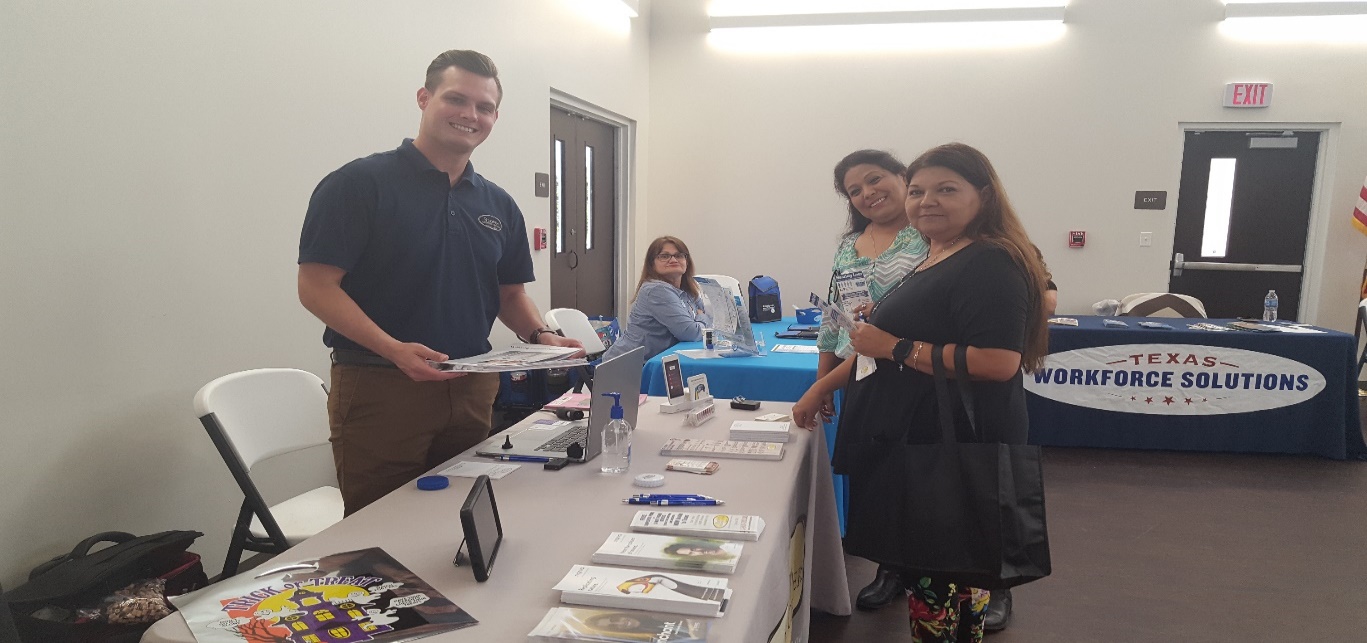                                   Brown Hearing Center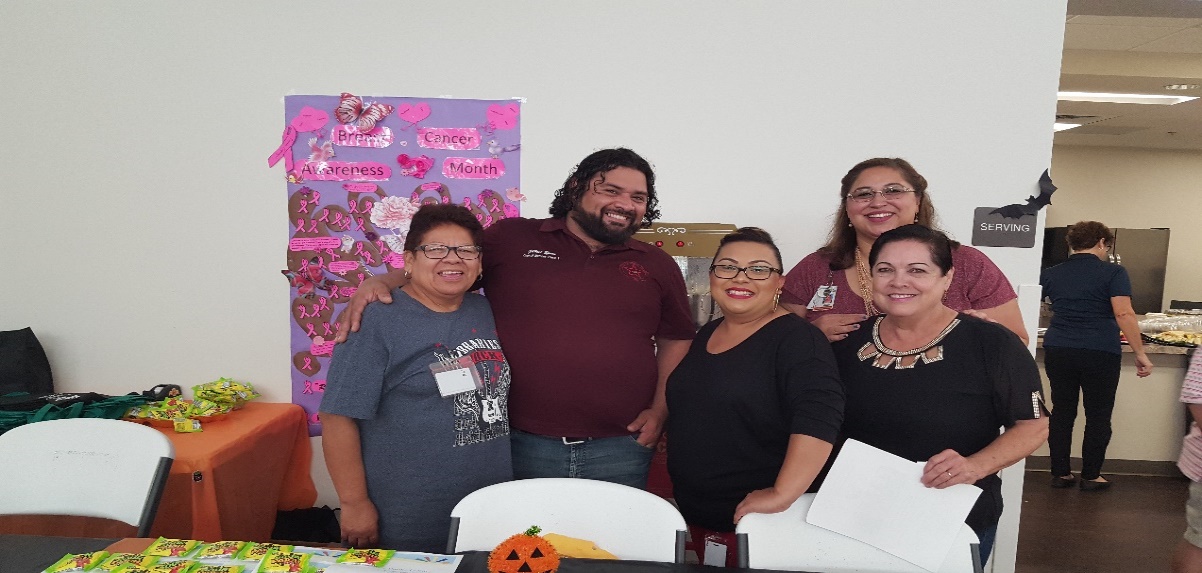 Dilley Public Library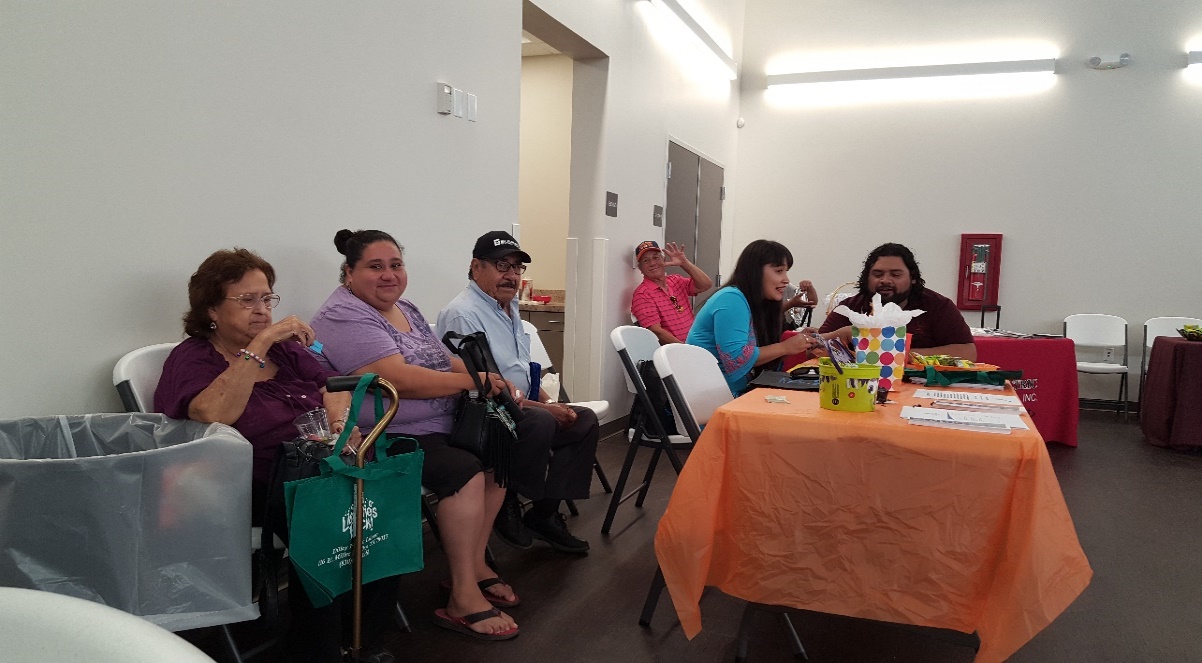 Visitors enjoyed the food, drinks, sweets and treats from all of the companies. Some waited for appointments and meetings w/Brown Hearing, AACOG and applications were passed out by Lil Pup’s for free child care services for parents that worked and/or qualified.  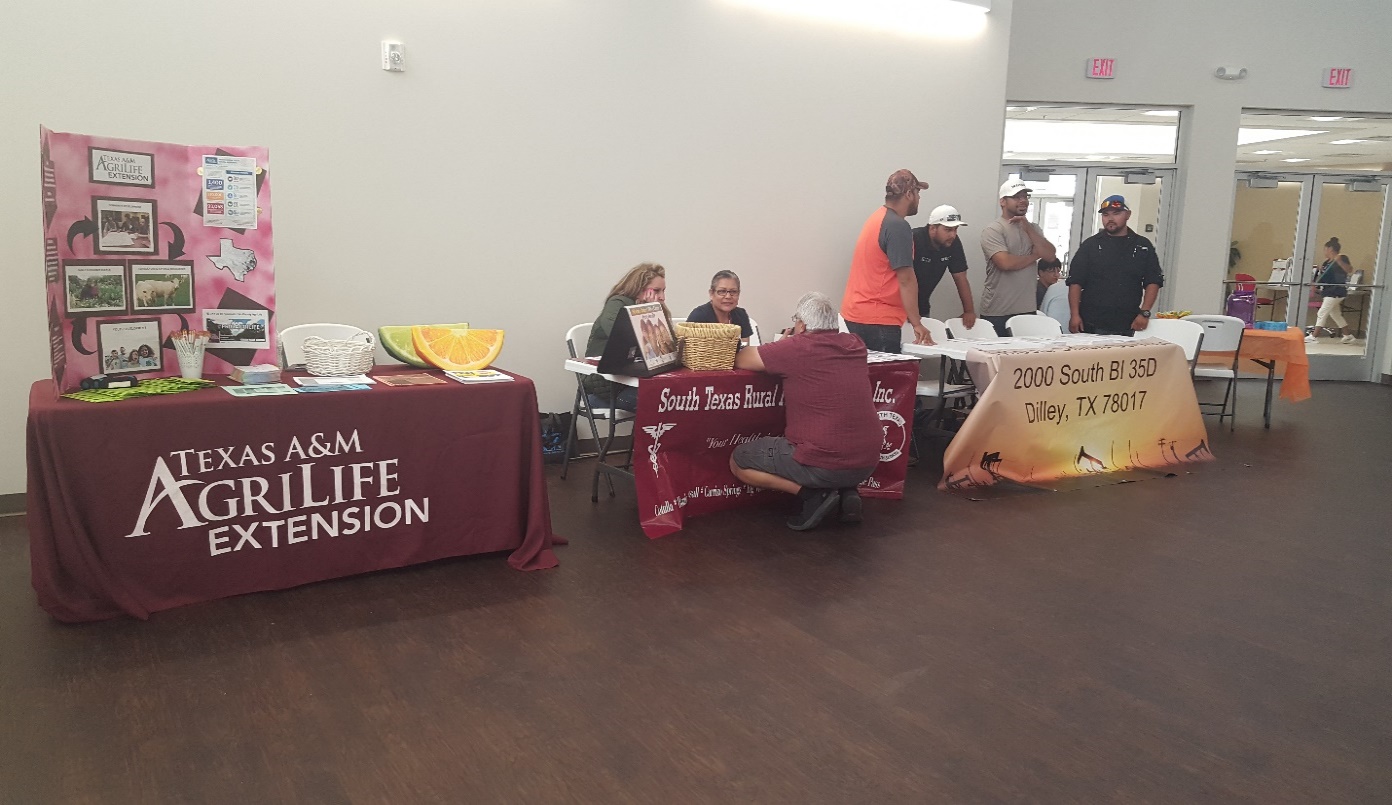 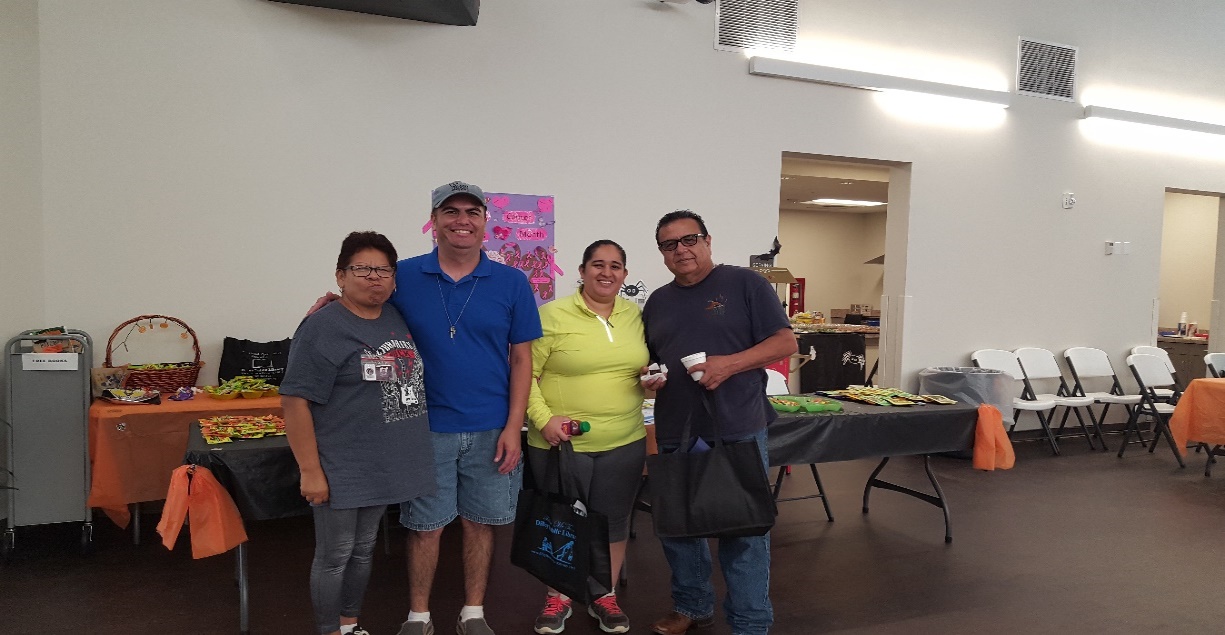 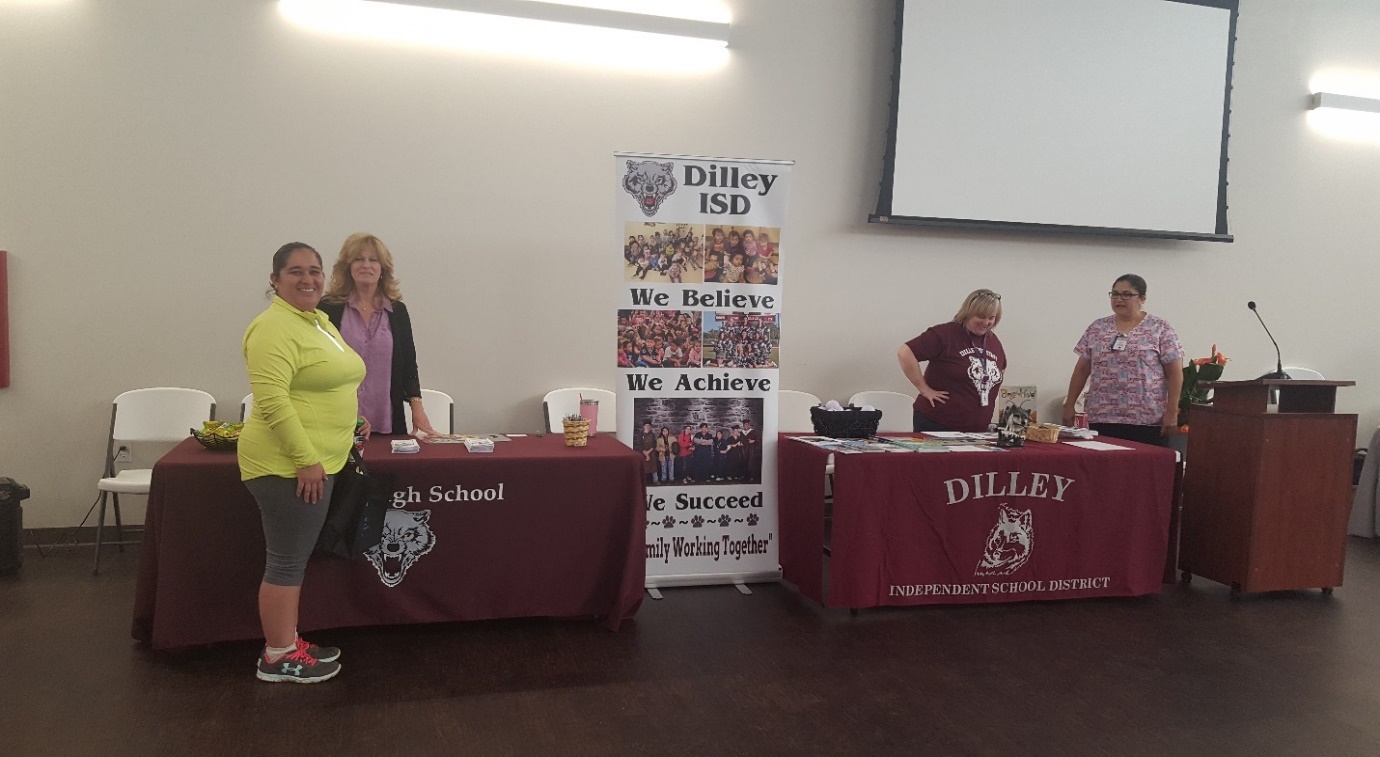 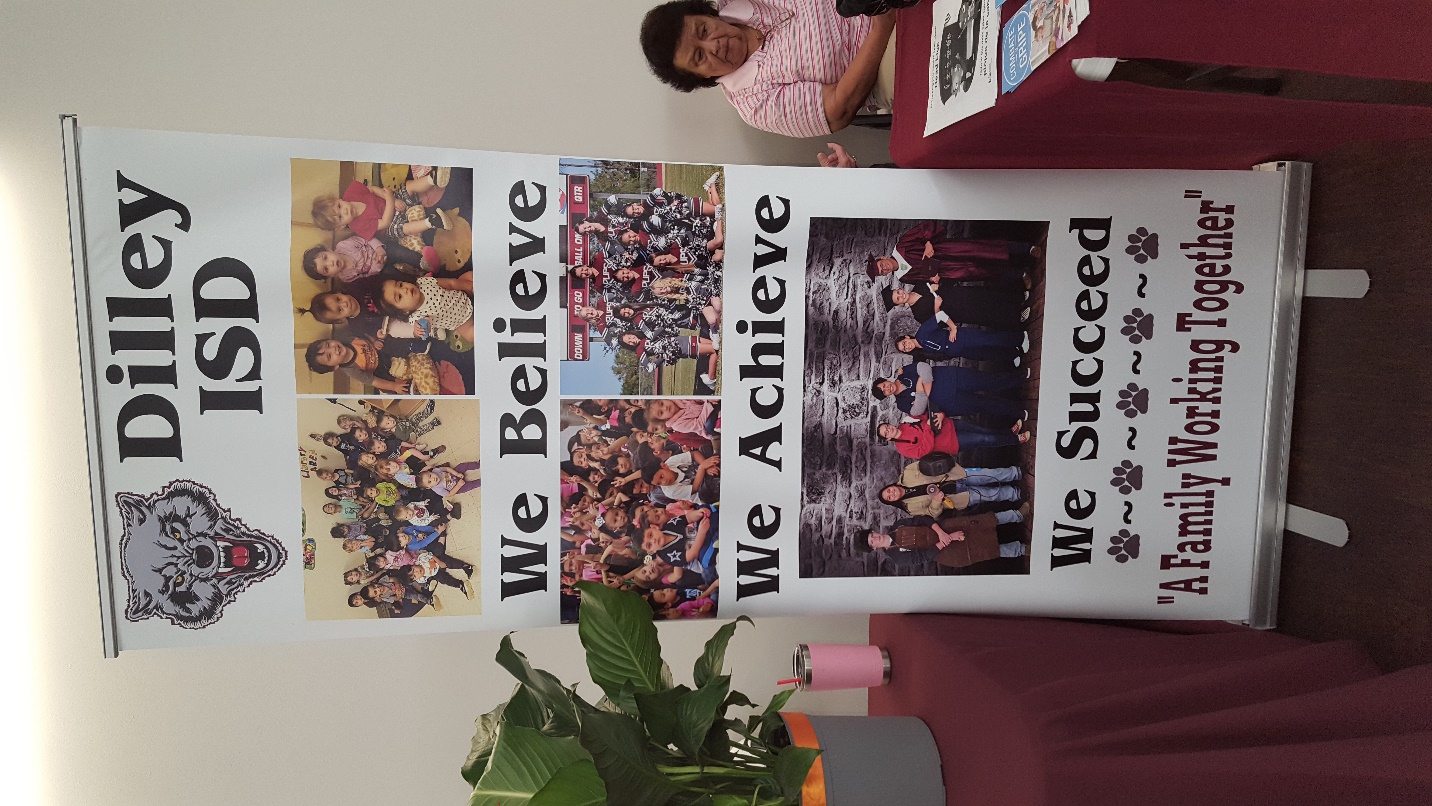 With the DISD we had Brenda Gandara, School nurse Melody Carroll, Administrative Facilitator and Carla Wimberley, Cluster XII visiting.                  Health & Community Services Fair Vendors            Name                              Agency                                            EmailCarla Wimberley  Cluster XII                  carla_wimberley@pearsallisd.org Katie K. Haby                      Medina EC                 katieh@medinaec.org                                                                                   mycoop@medinaec.org Melody Carroll                    DilleyISD            melody.carroll@dilleyisd.net Elia Pardo                             AAA                                epardo@aacog.com Jocelin Villarreal             Agrilife Ext.         jocelin.villarreal@ag.tamu.edu Linda Berlanga            Amerigroup         linda.berlangs@amerigroup.com AC Montemayor/  Physicians Mutual/  augustinmontemayor@hotmail.com  Pamela Morganroth       Pyhsicians  Mutual              pmorhgan@satx.com Juliana Burns                    Endeavors                        jbarnes@endevors.org Teresa Estrada              Endeavors                             testrada@endevors.org  Gilbert Eguia            Phoenix Silcia                       geguia@cityofdilleytx.com Richard San Miguel  Lil Pups Day Care        littlepupsdaycare@gmail.com Velma Benavidez              Lil Pups Day Care               velma64@yahoo.com Sylvia A. San Miguel   Lil Pups Day Care              sylviarichard@yahoo.com Vanessa Garcia        Texas Workforce Solutions venessa.garcia@twc.state.tx.us  Laura Trevnio           Texas Workforce Solutions        laura.trevino@twc.state.tx.us Matthew Toohey/ Brown Hearing Centers/ mtoohey@brownhearingcenters.comIrene Soto                              Cotulla STRHS                   cac.strhs@tachc.org    Eric Parham /Trifecta /830-302-6897/2000 South BL 35 D, Dilley, Tx.Robotics Fun for Home Schoolers at the Dilley Public LibraryOn Oct. 16, 2018, Home Schoolers from the community visited the Dilley Public Library for a very energetic and enthusiastic visit. The students were first given an explanation of how to use the library and they each applied for a Library Card. They were then given a tour of the library and to show them how the books were arranged by category using the Dewey Decimal System. After the children browsed the book shelves they each logged on to the library’s catalog to explore all the books available to them. They learned how to search for a title online and where to find them in the library. Our next lesson will be to teach the children how to log on to the Lone Star Digital EBooks. The second half of their visit to library was to build a Robot with the library’s Robotic Kits. The children were having so much fun w/the   Robotic Kits that another trip was scheduled to finish and work on more movable Robots. Alone with the computerized activity the children will have a Scavenger Hunt:Find a chapter book with an author whose last name begins with “C”.  What is the title of the book?Find an Easy/Reader book on your grade level.  Who is the author?What is the call number for dictionaries?Does the Children’s area have music CDs?  Can you find a CD you would like to check out?What do the numbers mean on the spines of nonfiction books?     6.   What is the title of your favorite book?  Who is the author?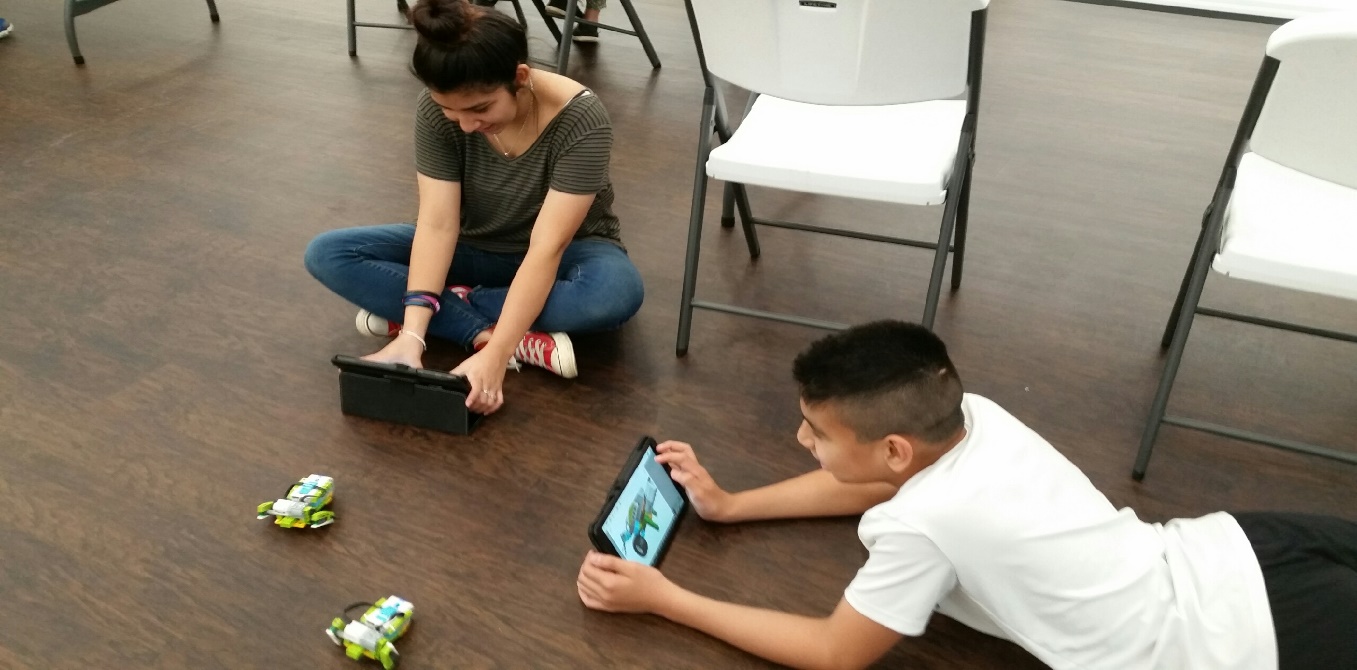                                                                   They Move…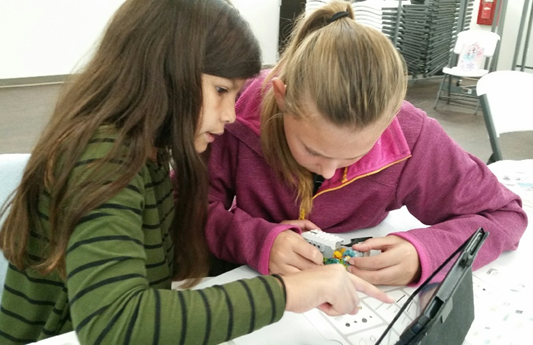 We have to get it just right for it to work!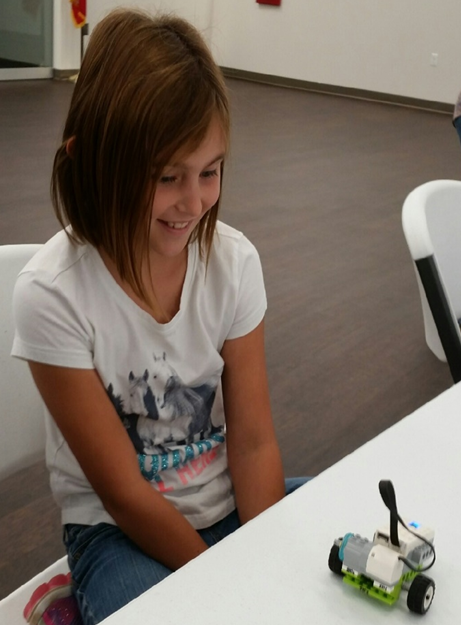 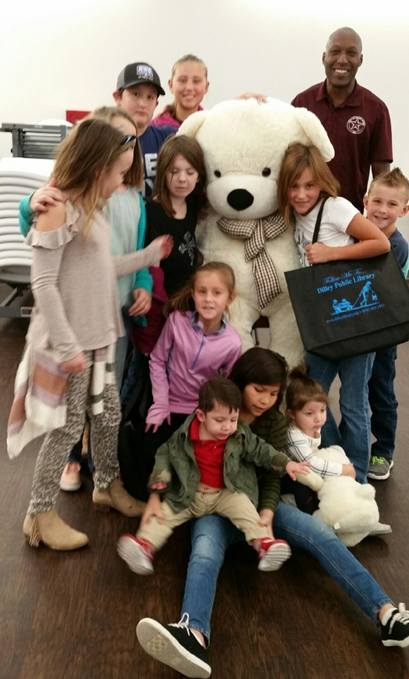                                  I did it!                                                                                                         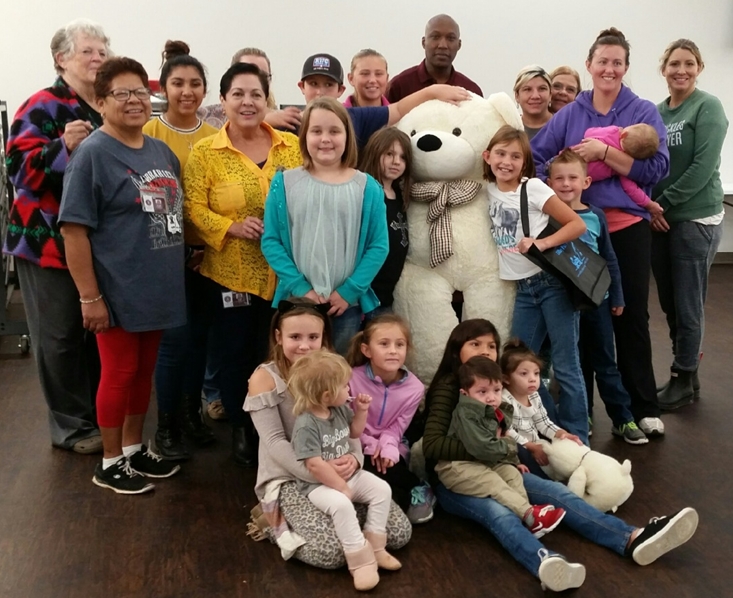 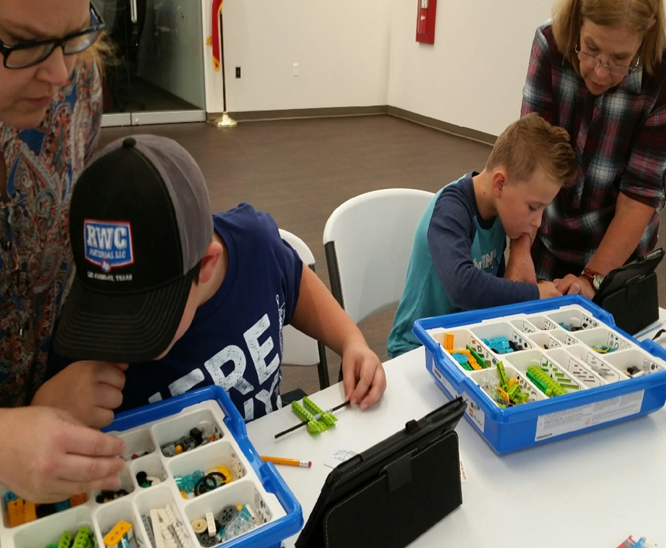 Is that the right LEGO piece?Story HourWe had Story Hour on Oct. 19, 2018 at 9:30 AM. It went great! Our Reader was Christian Obregon we really appreciate him reading to the children. Christian   read “Can’t Sleep Little Bear” to the children; they were asked questions on the story and given stickers. An activity book was given to each child to take home to share with their parents. The children had snacks compliments of the City of Dilley. Thank you to Council Member Gilbert Equia and Interim Administrator David Jordan for visiting with the children and the staff. 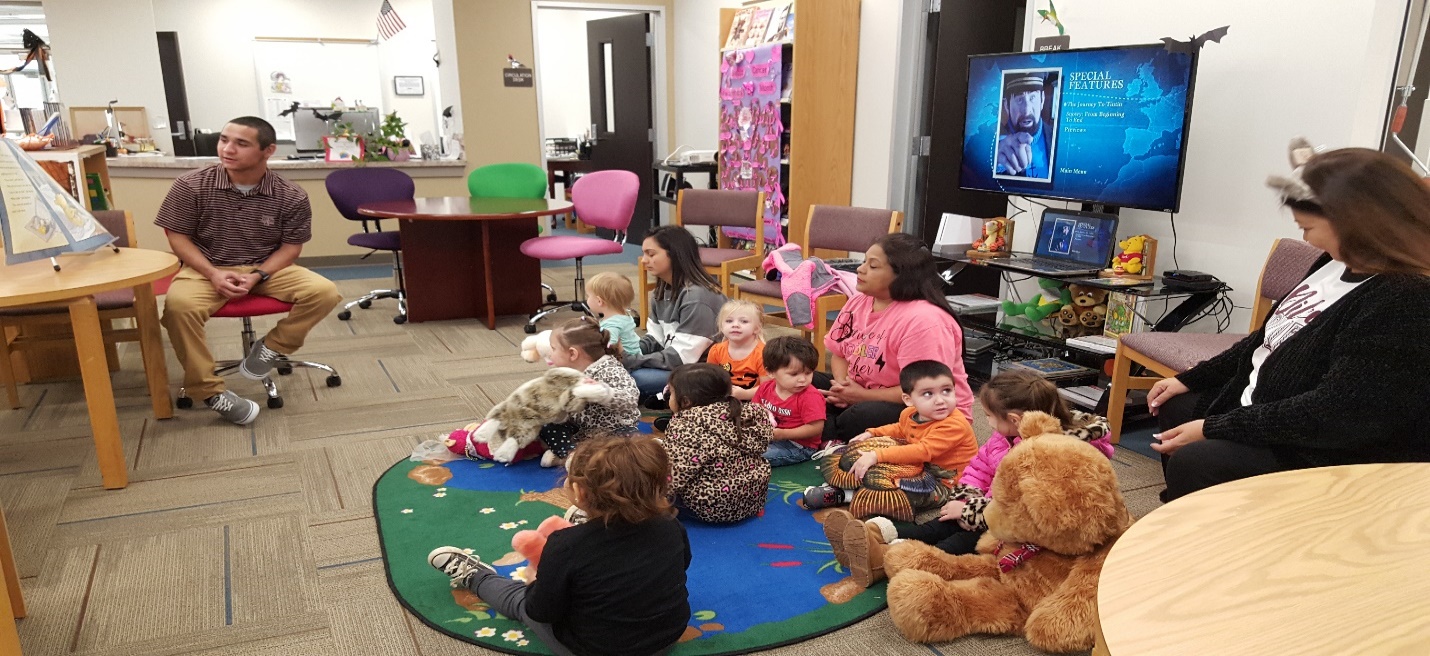 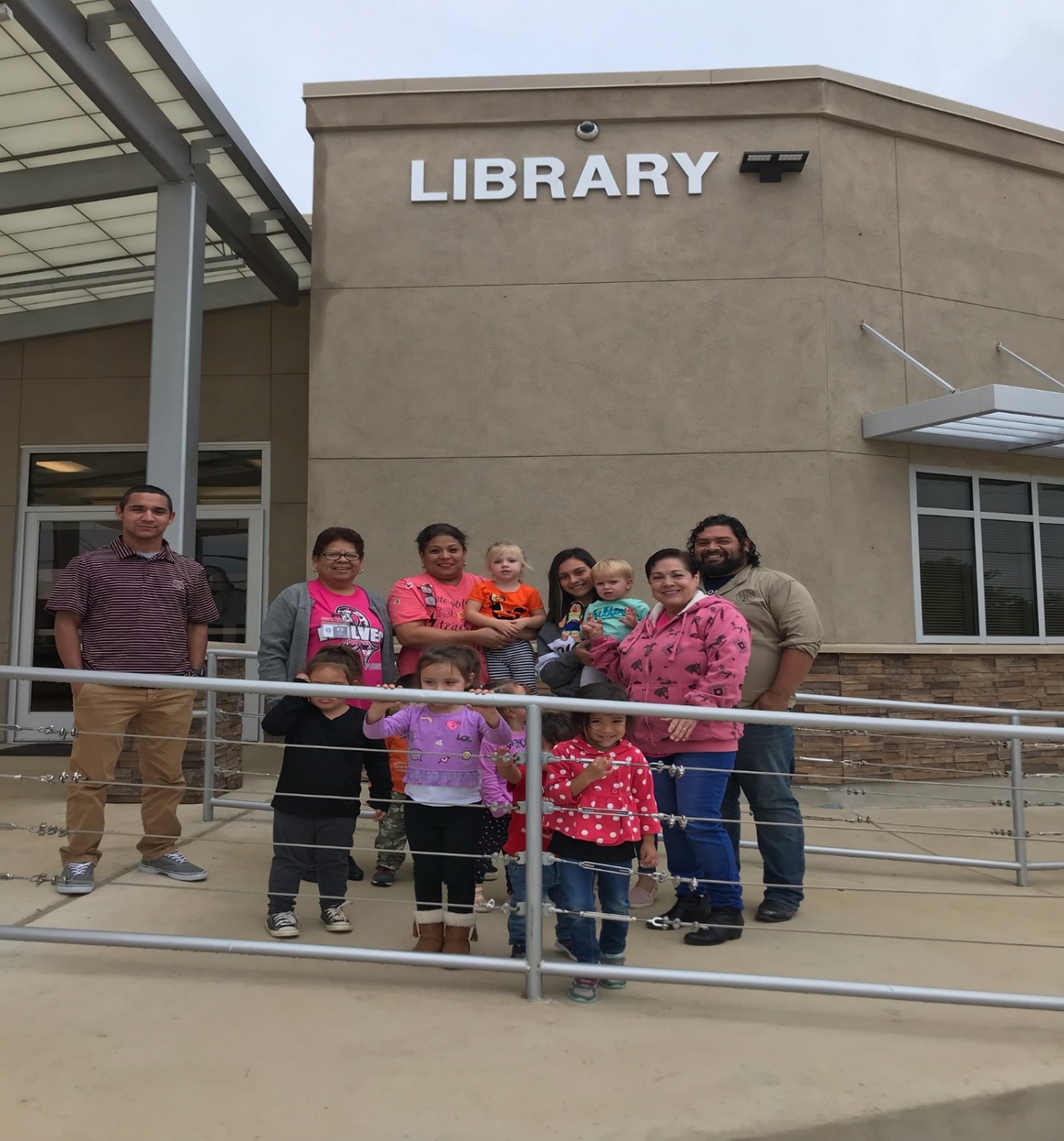 This picture is going to San Marcos ISD Elem School; we are holding Traveling Stella a project send from a child that lives in San Marcos to visit places in Dilley. 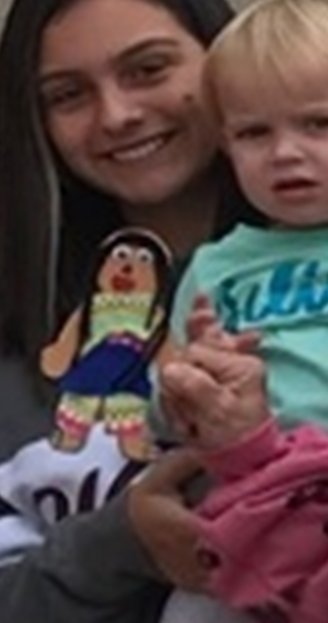 Our Library was one of them!Halloween Treats For ChildrenOn Oct. 31, 2018, Halloween Day the children from the DISD Day Care and Lil’ Pups visited the library and the City of Dilley for treats. Bags w/candies were passed out to each child and adult.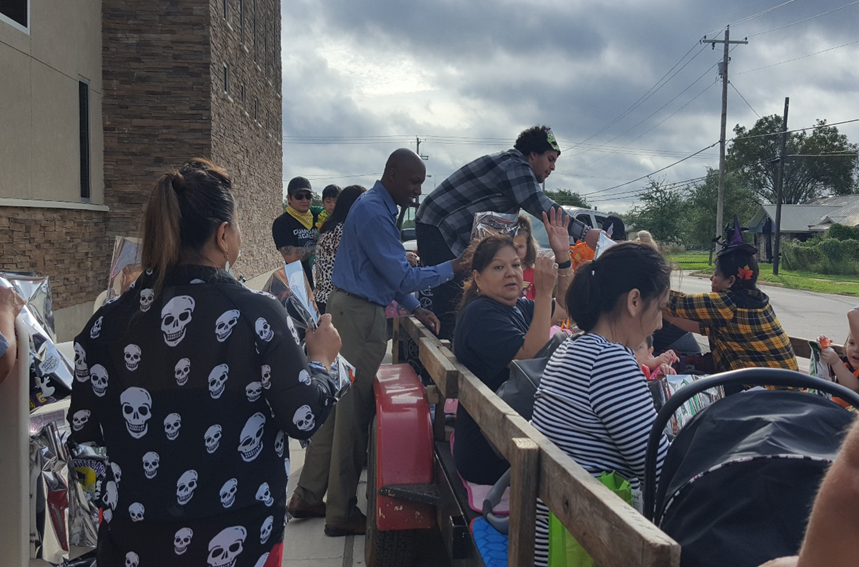 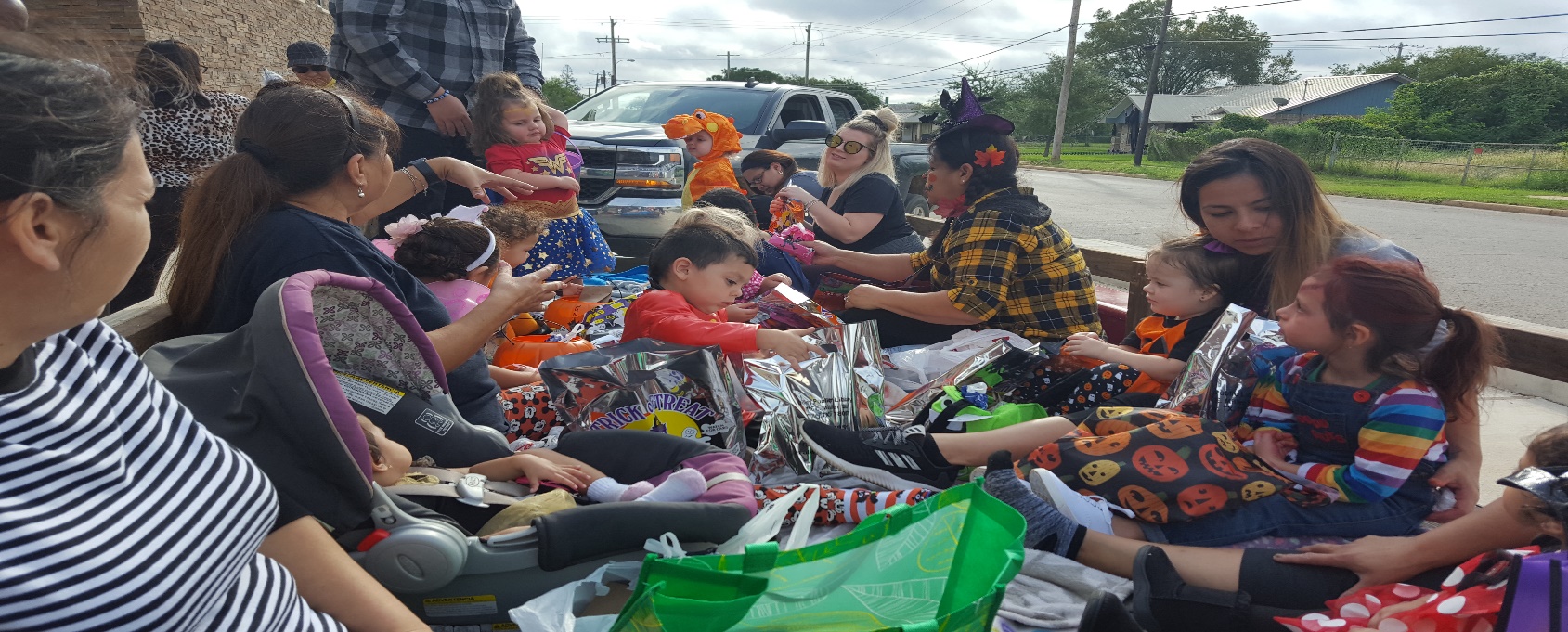 Library High LightsNov. 2, 2018	Story Hour with the story “The First                      Thanksgiving”& Thanksgiving CelebrationNov. 12th 			Veteran’s Day/City Hall ClosedNov. 14th 			Open Enrollment/Medicare w/ Mrs. Elia PradoNov. 16th			DISD Early Release for Thanksgiving  Nov. 19th – 23rd 		DISD ClosedNov. 22nd & 23rd 	City Closed for Thanksgiving	